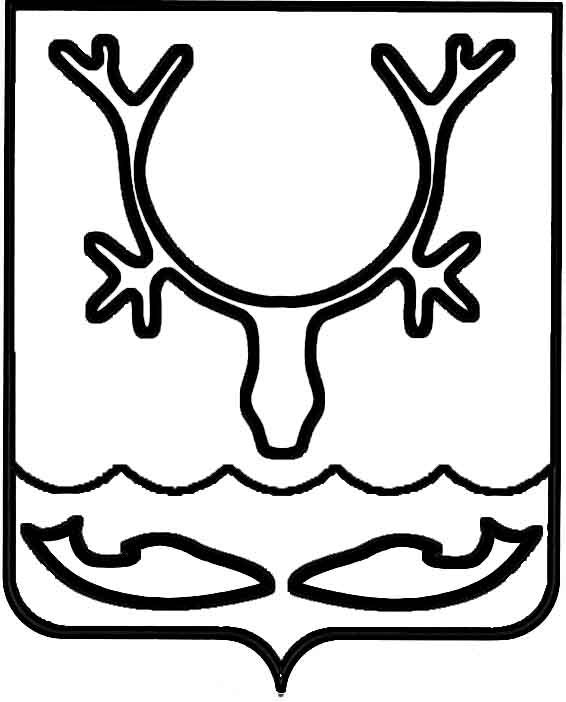 Администрация МО "Городской округ "Город Нарьян-Мар"ПОСТАНОВЛЕНИЕот “____” __________________ № ____________		г. Нарьян-МарВ соответствии с Трудовым кодексом Российской Федерации, Федеральным законом от 06.10.2003 № 131-ФЗ "Об общих принципах организации местного самоуправления в Российской Федерации", Отраслевым тарифным соглашением           в жилищно-коммунальном хозяйстве Российской Федерации на 2014-2016 годы,           в целях упорядочения оплаты труда руководителей муниципальных унитарных предприятий МО "Городской округ "Город Нарьян-Мар" Администрация МО "Городской округ "Город Нарьян-Мар"П О С Т А Н О В Л Я Е Т:Внести изменения в Положение об условиях и порядке оплаты труда руководителей муниципальных унитарных предприятий МО "Городской округ "Город Нарьян-Мар", утвержденное постановлением Администрации МО "Городской округ "Город Нарьян-Мар" от 15.10.2012 № 2136 "Об утверждении Положения об условиях и порядке оплаты труда руководителей муниципальных унитарных предприятий МО "Городской округ "Город Нарьян-Мар" (далее – Положение), следующие изменения:Абзац 4 пункта 2.2. Положения исключить.Изложить таблицу приложения 1 к Положению в новой редакции (Приложение).Настоящее постановление вступает в силу с момента подписания, подлежит официальному опубликованию и применяется к правоотношениям, возникшим с 01.01.2015.Приложение к постановлению Администрации МО "Городской округ "Город Нарьян-Мар" от 16.02.2015 № 1821602.2015182О внесении изменений в Положение                   об условиях и порядке оплаты труда руководителей муниципальных унитарных предприятий МО "Городской округ "Город Нарьян-Мар" Глава МО "Городской округ "Город Нарьян-Мар" Т.В.ФедороваСписочная численность предприятия (чел.)Кратность к величине тарифной ставки первого разряда рабочего основной профессии на предприятиидо 1009от 101 до 150 10от 151 до 30011от 301 и более12